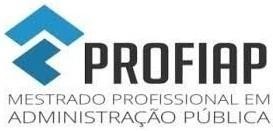 Universidade Federal de Viçosa - UFV Pró-Reitoria de Pesquisa e Pós-Graduação - PPGMestrado Profissional em Administração Pública em Rede Nacional - PROFIAPComissão Acadêmica LocalREQUERIMENTO PRORROGAÇÃO DE PRAZO PARA DEFESA PROJETO DE DISSERTAÇÃOÀ Coordenação do PROFIAP:(nome do aluno(a)), aluno(a) regularmente matriculado(a) no Programa de Pós-Graduação do Mestrado Profissional em Administração Pública - PROFIAP, tendo ingressado(a) no curso no ano de 20xx, orientando(a) do Prof(a). Dr(a). Nome do (a) Orientador (a), requer a Vossa Senhoria a solicitação de prorrogação de prazo para defesa do Projeto de Dissertação pelo período de ___/____/___ a ___/___/____.Justificativa (anexar documentos comprobatórios, se houver):__________________________________________________________________________________________________________________________________________________________________________________________________________________________________________________________________________________________________________________________________________________________________________________________Cronograma das atividades até a defesa do TCC final:_______________________________________________________________________________________________________________________________________________________________________________________________________________________________________________________________________________________________________________________________________________________           _____________________________                   Aluno/matrícula                                       Prof.(a) Orientador (a)Rio Paranaíba/Florestal/Viçosa, ____/_____/___A/C Coordenador localA/C Comissão CoordenadoraAD REFERENDUM: Sim (   )  Não (   ) Deferido (  ) Indeferido (  ) Deferido parcial (  )Observação:______________________________________________________________________________________________________________________________________________________________________________________________________________Deferido (   )      Indeferido (   )              Reunião nº_________  Data:___/____/_____________________________________________Coordenador do PROFIAP/UFV